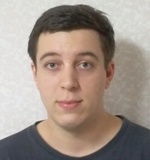 서울시, 도봉구 창4동181-46 플러스오피스텔  507호 Age and NationalityNationality: England, UKDate of Birth: 19th November 1983EducationUniversity - School of Oriental and African Studies, London, UK: BA Degree Korean Language. Korea University, Seoul: Korean Language Exchange Student..Secondary Education – Colyton Grammar School: 4 A Levels, 5 AS Levels, 11 GCSEs. ExperienceEnglish Teacher (September 2013 – Present)Plus Academy (Changdong Branch, Seoul)Teaching English to Elementary and Middle School aged students. Creating lesson plans for classes, devising specialized summer and mid-term materials for extra classes and selecting the study materials for these classes. Teaching English through the use of newspapers and PowerPoint presentations created from scratch.Marking and correcting student essays.Planning special monthly activities centered and specific themes and catered to Elementary students of different ages and abilities.English Teacher (September 2012 – September 2013)Eduvisor: Gwacheon English Town (Gwacheon City, Gyeonggi-do) + Hanam English Center (Hanam City, Gyeonggi-do)Teaching English to students aged from kindergarten to adult. Creating lesson plans for classes, winter camps and kindergarten morning camps. Constructing own lessons and curriculum for evening adult classes.Teaching a Saturday ‘Immersion Class’ based on the American education subjects and style.Researching and writing a text book to use with upper level elementary school students.English Teacher (January 2012 – August 2012)King’s English Academy (Okdong, Ulsan)Teaching English to students aged from elementary school to university and adult level. Creating lesson plans for discussion based classes, debates and English literature classes. Adjusting classes to suit both age and levels of the students on a regular basis.Teaching IELTS, NEAT and TOIEC based English classesCreating lessons and criteria from scratch and tailoring them to the specific needs and level of the students. This included the layout, structure and textbook choices for the classes. Wine Department Head (May 2011  December2011)Union Market (Fulham Road, London)Advising customers on wine and explaining the differences between different products and stylesCreating a wine range from scratch for the store including budget management, price ranges and product selection.Negotiating with suppliers over prices and promotionsInterviewing and appointing new members of the sales teamLiaising between shop floor and head office and communicating action plans for the upcoming seasons. Hosting wine tasting events and giving presentations on wine to paying customers.Fine Wine Sales Assistant (April 2008 – February 2011)Fortnum and Mason (181 Piccadilly, London)Advising customers on fine wineAdvertising shop floor wine promotions and also aiding with private tasting evenings within the store Assisting the buying team at private tasting eventsGiving presentations and tasting courses on wines and spiritsLiaising between shop floor line manager and buying department Organising deliveries, custom wine cases and link sales with other departments in storeCoffee Sales Assistant (August 2007 – April 2008)Fortnum and Mason (181 Piccadilly, London)Advising Customers on the different coffee that were available in storeKeeping track of stock rotation, stock levels and managing expiration datesHosting and maintaining shop floor tastings and demonstrations for customersSkillsHave worked teaching English to students of all ages in Korea (literally from aged 5 to 75).Have also tutored a number of Korean students in English whilst living in London, UK. Have studied Korean Language at university level and am also competent in French, with basic skills in 3 other languages.Have made a career in the UK from talking and explaining different topics to people willing to learn (be that wine, coffee or the English language.)Have worked in all aspects of retail both buying and selling and have experience managing stock levels, budgets, employees and organization of a department. 	 Oversaw the growth of a wine department that I had almost singlehandedly put together to the point where on my final day with the company, the takings were in excess of the total sales from my first week and in fact that Novembers’ sales were higher than any month in the company’s history (Including Decembers). ReferencePlus Academy - 위수빈 (Wee Soo-Bin): 010 2419 6827 Eduvisor, Gwacheon - Andrew Braswell: 010 7595 7539 